Universidade Federal da Paraíba Centro de Ciências Exatas e da Natureza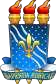 Coordenação do Curso de EstatísticaREQUERIMENTO DE REPOSIÇÃO DE ATIVIDADE ACADÊMICA PROGRAMADA(Resolução CONSEPE Nº 16/2015 – Art.92, §§ 6,7 e 8)Nome: 					Mat.:			 Telefone: 	Email:						 Disciplina:								 Código da Disciplina: 			Turno da Disciplina: 	 Professor da Disciplina 						  Data que foi realizada a atividade: 		/ 		/ 	Unidade:  		Motivo da ausência (anexar comprovante):( ) Problema de saúde ou impedimento de locomoção física que justifique a ausência.( ) Doença de caráter infectocontagiosa, impeditiva do comparecimento que conste no CID. ( ) Vítima de ação involuntária provocada por terceiros. Especificar nas observações.( ) Realização de manobras ou exercícios militares.( ) Luto de pais, avós, filhos, netos, irmãos, tios, cônjuge ou companheiro(a).( ) Convocação, coincidente em horário, para depoimento judicial ou policial ou para eleições em entidades oficiais. ( ) Impedimentos gerados por atividades previstas e autorizadas pela Coordenação do curso ou instância superior.  ( ) Direitos outorgados por lei. Especificar nas observações.( ) Coincidência de horário com outra prova ou atividade didática desde que haja comprovação respectiva. ( ) Outro Motivo. Especificar nas observações.Observações: 	Venho requerer à Coordenação do Curso de Estatística a reposição da atividade acadêmica programada especificada acima diante do motivo apresentado.Declaro a veracidade de todas as informações aqui prestadas.Nesses termos, Peço Deferimento.João Pessoa, 	de 	_ de 	_.Assinatura do Discente